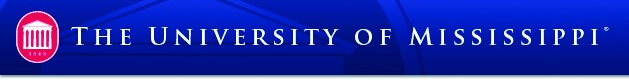 ID Center Post Office Box 1848 University, MS 38677-1848 (662) 915-7423 omexpres@olemiss.edu Dear student,  When preparing to participate in the Ole Miss Experience, one step is obtaining an Ole Miss ID Card. Having an Ole Miss ID Card is mandatory; it identifies you as an Ole Miss student. Your ID will serve as access to your residence hall; allow access to the library both in person and via the web, Turner Recreation Center, and other campus facilities and events. The ID card also serves as a debit card for your Meal Plan. If chosen, participation in the Ole Miss Express debit account allows purchases at the Ole Miss Bookstore, Athletic Ticket Office, laundry machines, copy machines, computer labs, and select off campus locations. For a complete list of on and off campus vendors please visit olemissexpress.com.  Complete the attached form and return it with a clear photocopy of a valid government issued photo ID and a professional color photo (approximately 2.5" x 3.5"). Please, send no full-body shots, hats, or head coverings. This is the fastest and newest way to obtain your ID Card. This way, you get to choose your picture for your ID, and avoid the lines! An application for admission to the University of Mississippi must be on file before we will create your ID. Upon completion, your ID will be sent to you by mail.  If you have questions or need more information, please let us know.  Sincerely, The ID Center Staff Photographs must: be in color  	 be taken no more than 6 months before the application is submitted be taken against a solid background so that features are clearly distinguishable be in sharp focus and clear be print quality of professional standard be a close-up of the head and shoulders show the applicant looking straight at the camera show the applicant with a neutral expression (smiles are ok) not show anything covering the face, the outlines of the eyes, nose or mouth, head or hair Revision 3/24/2014 APPLICATION FOR UM ID CARD INSTRUCTIONS Complete and sign this form.  Provide a clear photocopy of a valid government issued photo ID. (examples include a drivHU V license, a passport, a photo ID card issued by your state of residence, or a United States Military ID). Attach a professional color photo.  (approximately 2.5" x 3.5"). Please complete the information below.  Type or print your responses. _______________________  	    ______________________  	________________________ Last Name  	 	 	First Name (no nicknames)  	Middle Name  	 _______________________ 	 	 	 UM Student Number By signing below, I certify and affirm that I am a current student at the University of Mississippi, that all information presented in this application is true and correct, that any documents I have  presented to the ID Center are genuine, and that my appearance, for purpose of my UM ID  photograph, is a true and accurate representation of how I generally appear in public. I make this certification and affirmation under penalty of perjury and understand that knowingly making a false statement on this application is a felony.  Miss. Code Ann § 23-15-17.  ______________________________________________    	______ /________ /_______  Signature 	Date (DD/MM/YYYY)  	Hand-deliver to:  ID Center  	 	Paul B. Johnson Commons  	 	218 Dormitory Row West,  University, MS 38677  	Mail to: 	 	ID Center, The University of Mississippi,  	 	 	P. O. Box 1848, University, MS  38677-1848  	E-mail to: 	 	omexpres@olemiss.edu 	 Revision 3/24/2014 STATUS (Check One):        	Undergraduate      	Graduate      	  	Law   	 	Pharmacy   	  	Other - Specify:  HOUSING (Check One):    Off Campus     	Campus Walk   On Campus   	Specify Dorm:  